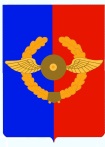 Российская ФедерацияИркутская областьУсольское районное муниципальное образованиеД У М А Городского поселенияСреднинского муниципального образования                                                        Р Е Ш Е Н И Е От 01.03.2017  г.                               п. Средний                                     №  151      Об утверждении Положения «О порядке присвоения звания«Почётный гражданин Среднинского  муниципального образования»          В целях поощрения граждан за деятельность на благо городского поселения Среднинского муниципального образования, руководствуясь Законом Иркутской области «О наградах Иркутской области и почетных званиях Иркутской области» от 24.12.2010г. №141-ОЗ, Федеральным Законом от 06.10.2003г. №131-ФЗ «Об общих принципах организации местного самоуправления в Российской Федерации», ст. 48 Устава городского поселения Среднинского  муниципального образования, Дума городского поселения Среднинского муниципального образования РЕШИЛА:1. Утвердить Положение «О порядке присвоения звания «Почётный гражданин Среднинского муниципального образования»» (Приложение №1).2.Утвердить форму удостоверения «Почетный гражданин Среднинского муниципального образования».3. Утвердить описание ленты «Почетный гражданин Среднинского муниципального образования». 4. Главному специалисту по бюджетной политике городского поселения Среднинского муниципального образования (Щерба Н.П) ежегодно предусматривать в бюджете расходы на выплату льгот предусмотренных Положением «О порядке присвоения звания «Почётный гражданин Среднинского муниципального образования»» в пределах средств, предусмотренных на эти цели местным бюджетом Среднинского муниципального образования.5. Специалисту-делопроизводителю (Сопленковой О.А.) опубликовать данное Решение в средствах массовой информации в газете «Новости»  и на сайте администрации городского поселения Среднинского муниципального образования в сети Интернет.Председатель Думы городского поселения Среднинского муниципального образования                           С.М. КняжинГлава городского поселенияСреднинского муниципального образования                                В.Д. Барчуков                                                      УТВЕРЖДЕНО                                                                                   Решением Думы городского                                                                     поселения Среднинскогомуниципального образования                                                                № 151 от 01.03.2017 г.Положение
о порядке присвоения звания "Почетный гражданин Среднинского муниципального образования 1. Общие положения1.1. Звание "Почетный гражданин Среднинского муниципального образования является высшим признанием заслуг удостоенного его гражданина перед жителями поселка Средний.Основанием для присвоения звания "Почетный гражданин Среднинского муниципального образования являются:- выдающиеся заслуги в области науки, техники, культуры, искусства, физкультуры и спорта, воспитания и образования, здравоохранения, охраны окружающей среды и обеспечения экологической безопасности, укрепления мира и международного сотрудничества, развития экономики и производства, градостроительства и архитектуры, охраны правопорядка и общественной безопасности, укрепления демократии и защиты прав человека и гражданина и иных областях;- существенный вклад в развитие поселка Средний и обеспечение благополучия его населения;- совершение мужественных поступков;- достижения в организации и осуществлении благотворительной и попечительской деятельности в поселке Средний;- иная созидательная деятельность, способствующая развитию поселка Средний, повышению его роли и авторитета в Иркутской области, Российской Федерации и за рубежом.1.2. Звание "Почетный гражданин Среднинского муниципального образования присваивается гражданам Российской Федерации, иностранным гражданам и лицам без гражданства и не связывается с фактом рождения удостоенных его лиц в поселке Средний или проживания на его территории.1.3. Звание "Почетный гражданин Среднинского муниципального образования присваивается гражданам решением Думы городского поселения Среднинского муниципального образования. Рассмотрение вопроса о присвоении звания "Почетный гражданин Среднинского муниципального образования осуществляется Думой городского поселения Среднинского муниципального образования к юбилейной дате со дня образования поселка,   (третье воскресенье августа).1.4. Решение Думы городского поселения Среднинского муниципального образования о присвоении звания "Почетный гражданин Среднинского муниципального образования  доводится до сведения всех жителей поселка через средства массовой информации.1.5. Фамилии, имена, отчества лиц, удостоенных звания "Почетный гражданин Среднинского муниципального образования, заносятся в Книгу Почетных граждан поселка Средний. Оформление Книги Почетных граждан поселка Средний, ведение в ней записей и хранение осуществляется специалистом по кадровой работе администрации городского поселения Среднинского муниципального образования.1.6. Фотографии лиц, удостоенных звания "Почетный гражданин Среднинского муниципального образования, помещаются на специальной Доске Почета, установленной на территории поселка Средний.1.7. В месячный срок со дня принятия решения Думой городского поселения Среднинского муниципального образования о присвоении звания "Почетный гражданин Среднинского муниципального образования лицам, их удостоенным, в торжественной обстановке вручается удостоверение и лента, оформленные согласно приложениям 1 и 2 к настоящему Положению.В случае присвоения звания "Почетный гражданин Среднинского муниципального образования  посмертно, удостоверение и почетная лента с надписью "Почетный гражданин Среднинского муниципального образования вручаются родственникам удостоенного лица.1.8. Расходы, связанные с присвоением звания "Почетный гражданин Среднинского муниципального образования, осуществляются за счет средств местного бюджета городского поселения Среднинского муниципального образования.2. Порядок выдвижения кандидатов на присвоение почетного звания2.1. Право выдвигать кандидата на присвоение звания "Почетный гражданин Среднинского  муниципального образования имеют:- трудовые коллективы организаций всех форм собственности;- Дума городского поселения Среднинского муниципального образования;- глава городского поселения Среднинского муниципального образования;- некоммерческие организации, созданные как юридические лица.2.2. Для присвоения звания "Почетный гражданин Среднинского муниципального образования на кандидата представляются следующие документы:- характеристика с указанием биографических сведений;- ходатайство от организации, подписанное руководителем с описанием личных заслуг и достижений перед  Среднинским муниципальным образованием;- протокол общего собрания (конференции) организации (в протоколе должны быть отражены сведения о количестве работающих в организации (членов организации) и присутствующих на собрании (конференции), а также итоги голосования);Инициатива органов местного самоуправления поселка Средний оформляется ходатайством за подписями, соответственно - главы администрации, не менее 7 депутатов Думы городского поселения Среднинского муниципального образования.2.3. Документы на присвоение звания "Почетный гражданин Среднинского муниципального образования представляются главе администрации городского поселения Среднинского муниципального образования.2.4. При присвоении звания "Почетный гражданин Среднинского муниципального образования к юбилейной дате ко Дню поселка (третье воскресенье августа) документы на присвоение звания представляются главе администрации городского поселения Среднинского муниципального образования в срок до 15 апреля.Глава администрации городского поселения Среднинского муниципального образования направляет документы на присвоение звания "Почетный гражданин Среднинского муниципального образования  на Кадровый Совет  администрации Среднинского муниципального образования (далее Кадровый Совет) в течение 5 дней.2.5. В целях проведения общественной оценки материалов и обеспечения объективного подхода к решению вопроса о присвоении звания "Почетный гражданин Среднинского муниципального образования» документы, перечисленные в пункте 2.2 настоящего Положения, направляются специалисту по кадровой работе администрации городского поселения Среднинского муниципального образования для рассмотрения на очередном заседании Кадрового Совета для дачи заключения о присвоении почетного звания. Кадровый Совет рассматривает полученные материалы в течение 15 рабочих дней со дня их представления.2.6. После получения заключения Кадрового Совета глава администрации городского поселения Среднинского муниципального образования в сроки, предусмотренные регламентом Думы городского поселения Среднинского муниципального образования, вносит представление на Думу городского поселения Среднинского муниципального образования о присвоении звания "Почетный гражданин Среднинского  муниципального образования.3. Права Почетного гражданина Среднинского  муниципального образования 3.1. Лица, удостоенные звания "Почетный гражданин Среднинского муниципального образования, вправе:- беспрепятственно проходить в здания и помещения, администрации городского поселения Среднинского муниципального образования по предъявлении удостоверения "Почетный гражданин Среднинского муниципального образования;- присутствовать на заседаниях Думы городского поселения Среднинского муниципального образования;- пользоваться льготой, предоставленной настоящим Положением.3.2. Лица, удостоенные звания "Почетный гражданин Среднинского муниципального образования, приглашаются Думой городского поселения Среднинского муниципального образования, главой администрации городского поселения Среднинского муниципального образования на мероприятия, посвященные поселковым праздникам и другим важным событиям.4. Льгота, предусмотренная Почетным гражданам Среднинского муниципального образования 4.1 Лицам, удостоенным звания "Почетный гражданин Среднинского муниципального образования, предоставляется льгота в виде:- единовременной выплаты в размере 5000 рублей к юбилейной дате образования поселка.Финансирование льготы, представленной Почетным гражданам поселка Средний, осуществляется за счет средств бюджета городского поселения Среднинского муниципального образования.5. Последние почести Почетному гражданину Среднинского  муниципального образования 5.1. В случае смерти лица, удостоенного звания "Почетный гражданин Среднинского муниципального образования, администрация городского поселения Среднинского муниципального образования  организует его похороны с необходимыми почестями.5.2. Под необходимыми почестями понимаются:- предоставление и оформление помещения для прощания;- организация траурного митинга;- организация музыкального сопровождения;- оплата транспорта для доставки до места захоронения в пределах территории Иркутской области;- оплата информационных услуг.Финансирование необходимых почестей осуществляется за счет средств бюджета городского поселения Среднинского муниципального образования.6. Лишение звания "Почетный гражданин Среднинского муниципального образования 6.1. Почетный гражданин  Среднинского муниципального образования  может быть лишен этого звания по решению Думы городского поселения Среднинского муниципального образования в связи с вступлением в законную силу в отношении его обвинительного приговора суда. Решение Думы городского поселения Среднинского муниципального образования о лишении звания "Почетный гражданин Среднинского муниципального образования  принимается двумя третями от установленного числа депутатов Думы городского поселения Среднинского муниципального образования. 6.2. В случае отмены обвинительного приговора суда, на основании которого лицо было лишено почетного звания, Думой городского поселения Среднинского муниципального образования принимается решение о восстановлении в правах Почетного гражданина Среднинского муниципального образования.                                                        Приложение № 1                                                     УТВЕРЖДЕНО                                                                                   Решением Думы городского                                                                     поселения Среднинскогомуниципального образования                                                                 № 151  от 01.03.2017 г.Описание удостоверения
Почетного гражданина Среднинского муниципального образования
Удостоверение Почетного гражданина Среднинского муниципального образования представляет собой книжечку в твердой обложке, обтянутой искусственным материалом вишневого цвета, имитирующим кожу, размером 69 x 97 мм, полный размер в развороте 69 x 194 мм.На лицевой стороне в центре золотым тиснением на расстоянии 20 мм от верхнего края удостоверения выполнена надпись заглавными буквами в одну строку: "УДОСТОВЕРЕНИЕ" (жирный шрифт "Times New Roman", размер шрифта 16).Внутренние стороны удостоверения изготавливаются на отдельных бланках белого цвета размером по 65 x 85 мм.На левой стороне внутреннего разворота, на расстоянии 4 мм от верхнего края, по центру, расположена надпись заглавными буквами: "УДОСТОВЕРЕНИЕ N ____" (жирный шрифт "Times New Roman", размер шрифта 12).Ниже надписи на 3 мм по центру расположены 2 пустые строки для фамилии, имени и отчества в дательном падеже (жирный шрифт "Times New Roman", размер шрифта 14).Ниже три строки со следующими надписями по центру: первая строка - "о присвоении звания" (шрифт "Times New Roman", размер шрифта 12); вторая строка с нижним подчеркиванием - "Почетный гражданин Среднинского муниципального" (жирный курсив шрифт "Times New Roman", размер шрифта 12); третья строка с нижним подчеркиванием - "образования  (жирный курсив шрифта "Times New Roman", размер шрифта 12).Ниже на расстоянии 5 мм по центру расположена строка - Решение Думы городского поселения Среднинского муниципального образования от __________ N ___" (шрифт "Times New Roman", размер шрифта 11).В левом углу расположены две строки: первая строка на расстоянии 10 мм от нижнего края листа с надписью "Главы администрации", на 2 мм ниже первой строки - вторая строка с надписью "городского поселения Среднинского муниципального образования" с чертой, на которой предусмотрено место для внесения подписи и фамилии, имени, главы городского поселения Среднинского муниципального образования (жирный шрифт "Times New Roman", размер шрифта 12).На правой стороне внутреннего разворота на расстоянии 1 мм от верхнего края и левого края листа предусмотрено место для цветной фотографии Почетного гражданина Среднинского муниципального образования в анфас размером 30 x 40 мм.На расстоянии 4 мм с правой стороны от фотографии и 4 мм от верхнего края листа располагается надпись в две строки. Первая строка - "Городское поселение", ниже на 2 мм вторая строка - "Среднинского муниципального образования" (жирный шрифт "Times New Roman", размер шрифта 12).Ниже под фотографией на 2 мм в одну строку по центру расположена надпись "Удостоверение выдано "___" _______ 20__ г. ниже на 2 мм надпись, смещенная к правому краю - "действительно бессрочно" (шрифт "Times New Roman", размер шрифта 12).На расстоянии 4 мм снизу в правом краю размещена надпись - "личная подпись" и черта для личной подписи владельца удостоверения (курсив шрифта "Times New Roman", размер шрифта 12).Все надписи на внутренних сторонах удостоверения выполнены в черном цвете.Фотография лица, удостоенного почетного звания, и подпись главы городского поселения Среднинского муниципального образования скрепляется оттиском гербовой печати администрации городского поселения Среднинского муниципального образования.                                                Приложение № 2                                                     УТВЕРЖДЕНО                                                                                   Решением Думы городского                                                                     поселения Среднинскогомуниципального образования                                                       № 151 от  01.03.2017 г.Описание ленты
«Почетный гражданин Среднинского муниципального образования»
Лента «Почетный гражданин Среднинского муниципального образования» (далее - Лента) представляет собой ленту красного цвета длиной 2150 мм и шириной 180 мм, изготавливаемую из атласной ткани.На внешней стороне Ленты сверху  на расстоянии 1000 мм от левого края и 250 мм от правого края Ленты в три строки расположена надпись «Почетный гражданин Среднинского муниципального образования», полужирным курсивом нитями золотого цвета размером 20 мм - для строчных букв, 30 мм 